Základná škola s materskou školou Banská Belá č. 315, 966 15 Banská BeláSpráva o výchovno-vzdelávacej činnosti a výsledkoch školy               za školský rok 2022/2023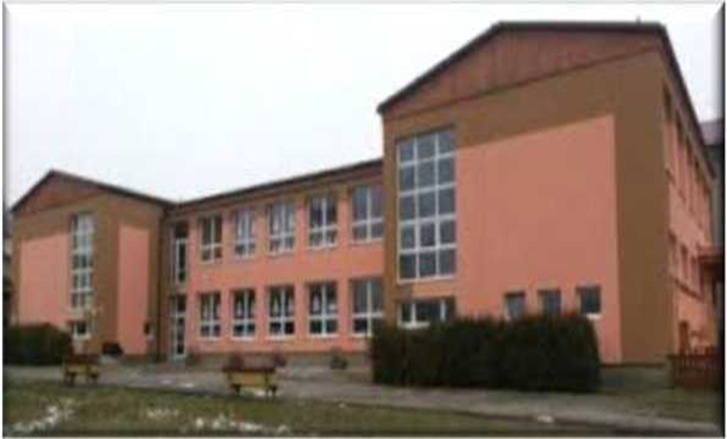 Jún 2023					        ___________________________						                   _________________Základné informácie o školeZákladná škola s materskou školou Banská Belá č. 315 je plnoorganizovaná škola s právnou subjektivitou. Má v každom ročníku po jednej triede. Základnú školu v školskom roku 2022/2023   navštevovalo 101 žiakov, 1. stupeň – 53 žiakov, 2. stupeň – 48 žiakov. V škole funguje ŠKD, ktorý navštevuje 49 žiakov 1. – 4. ročníka. Stravovanie je zabezpečené v školskej jedálni. Súčasťou základnej školy je materská škola, ktorá je umiestnená v nadstavbe nad budovou školskej jedálne. 1. Názov školy:		Základná škola s materskou školou Banská Belá č. 3152. Adresa školy:		Banská Belá č. 315, 966 15 Banská Belá3. Tel./fax:			045/69331164. e-mail:		            zs.banskabela@gmail.com5. webová stránka:		https://zsbbela.edupage.org/6. Zriaďovateľ:		obec Banská Belá7. Vedenie školy:		riaditeľka školy – PhDr. Ivana Andrášiková, MBA				zástupkyňa  riaditeľky školy – Mgr. Patrícia Klement Pálová            8. Poradné orgány		MZ – vedúca Mgr. Simona Cimová				PK – vedúca Mgr. Karin Filipová				školský špeciálny pedagóg – PhDr. Ivana Andrášiková, MBAÚdaje o zamestnancochKolektív zamestnancov základnej školy tvorí 18 pedagogických a 8 nepedagogických zamestnancov. Všetci pedagogickí zamestnanci (ďalej PdZ) sú kvalifikovaní, väčšina z nich má viac ako 10 rokov pedagogickej praxe. Na škole pôsobí interný špeciálny pedagóg, výchovný a kariérny poradca a viacerí koordinátori, napr. koordinátor protidrogovej prevencie a iných sociálno-patologických javov, koordinátor environmentálnej výchovy, koordinátor výchovy k manželstvu a rodičovstvu, koordinátor pre zdravú školu, koordinátor pre multikultúrnu výchovu, koordinátor pre čitateľskú gramotnosť a i.Tabuľka 1 Zamestnanci základnej školy Cimová SimonaPlán ďalšieho vzdelávania pedagogických zamestnancovV rámci kontinuálneho vzdelávania, ktoré vyplýva z potrieb školy, z ponuky vzdelávacích inštitúcií a z finančných možností školy je zabezpečené zvyšovanie kvalifikovanosti  učiteľov a ich ďalšie vzdelávanie (viď Tabuľka 2).Tabuľka 2 Údaje o ďalšom vzdelávaní pedagogických zamestnancovÚdaje o žiakoch  Základnú školu v školskom roku 2022/2023 navštevovalo 101 žiakov vo veku od 6 do 15 rokov. Komunita je tvorená prevažne žiakmi našej obce, časť žiakov dochádza z obce Kozelník (8 žiakov), časť žiakov z mesta Banská Štiavnica – 11 žiakov, z obce Podhorie (1 žiak) a z obce Repište (2 žiačky). Základnú školu navštevujú aj žiaci so špeciálnymi výchovno-vzdelávacími potrebami, t. j. žiaci so zdravotným znevýhodnením (1 žiak s mentálnym postihnutím Variant A (1.A) ,      1 žiak s telesným postihnutím (5.A), 1 žiak s viacnásobným postihnutím (8.A), 12 žiaci s vývinovými poruchami učenia, aktivity a pozornosti (1.A, 2.A, 3x 3.A, 4.A, 5.A, 6.A, 7.A, 8.A, 9.A), žiaci zo sociálne znevýhodneného prostredia (1).4.1 Hodnotenie výchovno-vzdelávacích výsledkov:V školskom roku 2022/2023 boli žiaci hodnotení podľa § 55 ods. 1 zákona č. 245/2008 Z. z. o výchove a vzdelávaní (školský zákon) a o zmene a doplnení niektorých zákonov v znení neskorších predpisov (ďalej len „školský zákon“). Všetky výchovné predmety boli hodnotené známkou, okrem Etickej výchovy (ETV) a Náboženskej výchovy (NAV). Žiaci 1. ročníka boli hodnotení slovne. 	Po absolvovaní posledného ročníka vzdelávacieho programu odboru vzdelávania pre prvý stupeň základnej školy, získali všetci žiaci primárne vzdelanie s doložkou: „Žiak získal primárne vzdelanie.“ 	Po absolvovaní posledného ročníka vzdelávacieho programu odboru vzdelávania pre druhý stupeň základnej školy, získali všetci žiaci nižšie stredné vzdelanie s doložkou: „Žiak získal nižšie stredné vzdelanie.“ 4.2 Metódy a formy vyučovaniaRealizované metódy vyučovania podľa etáp vyučovacieho procesu:a) motivačné (metódy usmerňujúce záujem o učenie)b) expozičné (metódy prvotného oboznamovania žiakov s učivom)c) fixačné (metódy opakovania a upevňovania učiva)d) diagnostické a klasifikačné (metódy hodnotenia, kontroly a klasifikácie)MOTIVAČNÉ METÓDY – ich prvoradou úlohou je vzbudiť u žiakov záujem o učebnú činnosť.K najčastejšie používaným vstupným motivačným metódam na vyučovaní patria:a) motivačné rozprávanie – citové a sugestívne približovanie toho, o čom sa budú žiaci učiť.b) motivačný rozhovor – formou dialógu so žiakmi sa aktivizujeme ich poznatky, skúsenosti a zážitky, prebúdzame záujem žiakov o nové učivo.c) motivačná demonštrácia – pomocou ukážky (obrazu, filmu, rôznych objektov pozorovania) vzbudzujeme záujem žiakov o poznávanú skutočnosť.d) problém ako motivácia – na základe nastoleného problému upútavame pozornosť žiakov a potom vysvetľujeme učivo.K najčastejšie používaným priebežným motivačným metódam patria:a) motivačná výzva – vyzveme žiaka k niečomu (napr. aby urobil náčrtok do zošita alebo na tabuľu).b) aktualizácia obsahu učiva – približujeme a spájame učivo s príkladmi zo života, s tým čo žiakov zaujíma, spestrujeme učivo zaujímavými príkladmi, hádankami a pod.c) pochvala, povzbudenie, kritika – využívame ich veľmi citlivo, s pedagogickým taktom. Používame kritiku konštruktívnu a pozitívnu, aby žiak vedel, čo robí nesprávne.EXPOZIČNÉ METÓDY - vytvárajú u žiakov nové vedomosti, spôsobilosti, zručnosti a návyky.a) rozprávanie – využívame vtedy, ak učivo nie je náročné, ak má predovšetkým výchovné poslanie. Je zamerané predovšetkým na predstavy, city a fantáziu žiakov. b) opis – nimi žiakov zoznamujeme s charakteristickými znakmi preberaného predmetu alebo javu. Je spojený s pozorovaním.c) vysvetľovanie - používame, keď je učivo náročné, uplatňujeme pri ňom rôzne logické postupy. Spestruje ho využívaním pomôcok – obrazov, náčrtov, ukážky predmetov atď. Spájame vysvetľované učivo s predchádzajúcimi vedomosťami žiakov, vysvetľujeme učivo v logickej nadväznosti.d) rozhovor – ním aktivizujeme žiakov. Používame ho, ak u žiakov predpokladáme predbežné vedomosti o preberanom predmete alebo jave, ak u žiakov predpokladáme istú slovnú zásobu.e) beseda – je metóda, pri ktorej s triedou spoločne riešime jednu alebo viac otázok. Používame ju po prebratí tematického celku, po filme, po exkurzii a pod.f) dramatizácia – ňou pôsobíme na vnímanie žiaka a navodzujeme ich citový vzťah k preberanému učivu. Má charakter hry, má veľký didaktický účinok, napr. pri vyučovaní cudzích jazykov, pri literárnej výchove.g) demonštračné metódy - demonštrácia obrazov, filmov, diafilmu, pohybu, činnosti, akustická demonštrácia.h) pozorovanie - javov, navodených situácií, predmetov a pod. Ním zameriavame pozornosť žiaka na bezprostredné poznávanie predmetov a javov v dlhšom časovom období. Najčastejšie ju využívame v prírodovedných predmetoch (žiaci pozorujú kalendár prírody, vývoj rastliny, fázy Mesiaca, a pod.).i) manipulácia s predmetmi – laboratórna práca, pokus, hra ako metóda, práca s didaktickým zameraním.j) projektové vyučovanie – nimi sa snažíme prepojiť teóriu s praxou.k) samostatná práca s knihou – nimi žiakov vedieme k tomu, aby sa žiaci naučili učiť sa z knihy, aby žiak vedel dobre čítať, vedel si robiť poznámky, rozlišovať podstatné od nepodstatného, zostaviť osnovu prečítaného, reprodukovať text po častiach a potom celok. Práca s knihou je súčasťou každej vyučovacej hodiny, takmer v každom predmete. l) samostatné štúdium (encyklopédie, literatúry – spojené so záujmom jedinca) – ale aj štúdium prírody, kultúrnych pamiatok.m) samostatné štúdium s využitím techniky – audiovizuálna technika a predovšetkým internet sú mimoriadne významnými a obľúbenými prostriedkami na získavanie nových vedomostí.FIXAČNÉ METÓDY - používame na to, aby sa proces zabúdania spomalil a naopak, procesy zapamätávania posilňovali.Podľa zamerania používame:A) metódy opakovania a precvičovania vedomostí a spôsobilostíB) metódy precvičovania a zdokonaľovania zručnostíA) Metódy opakovania a precvičovania vedomostí a spôsobilostía) ústne opakovanie učiva žiakom – žiak pri tejto metóde reprodukuje učivo,b) metóda otázok a odpovedí – učiteľ kladie otázky, žiaci odpovedajú,c) písomné opakovania –žiak sám písomne odpovedá na otázky, alebo píše súvislý celok,d) opakovací rozhovor – rozhovorom so žiakmi upevňujeme ich vedomosti,e) opakovanie s využitím učebnice a inej literatúry – využívame ju najmä pri domácej príprave žiakov. Ide o opakovanie zamerané na presné zapamätanie textu (báseň, slová cudzieho jazyka, definície a pod.)f) beseda, laboratórna práca, film, ilustrácia, dramatizácia – tieto metódytaktiež používame na fixáciu učiva,g) domáca úloha – je pokračovaním učebnej činnosti žiaka doma. Prispieva k prehlbovaniu vedomostí.B) Metódy precvičovania a zdokonaľovania zručností – motorický tréning- motorický tréning, nácvik – používame ho pri zdokonaľovaní technických,športovo-pohybových a umeleckých zručností. Ním si žiak osvojuje komplex pohybov (v úzkej spojitosti s vedomosťami). METÓDY DIAGNOSTICKÉ A KLASIFIKAČNÉNimi zisťujeme:kvantitu vedomostíkvalitu vedomostí (či žiak ovláda podstatu učiva, či mu rozumie)praktické využívanie vedomostí (či vie učivo aplikovať)Najčastejšie používané diagnostické metódy vo vyučovacom procese:a) ústne skúškyb) písomné skúšky - diktáty, rôzne písomné práce, dom. úlohyc) praktické skúšanie – využívame v predmetoch ako sú technika, športová a telesná výchova, vo fyzike, v chémii, v informatike a pod.d) didaktické testyProstredníctvom obsahu, metód a foriem výučby a materiálnych prostriedkov sme sa usilovali vo výučbe o rozvoj a sebautváranie osobnosti žiaka, ktorý pozostáva z týchto procesov:osvojovanie poznatkov - vedúce k nadobúdaniu vedomostí,osvojovanie skúseností z realizácie spôsobov činností – vedúce prevažne k nadobúdaniu a rozvíjaniu zručností a návykov,osvojovanie skúseností z tvorivej činnosti - vedúce aj k nadobúdaniu a rozvíjaniu schopností a záujmov,utváranie postojov, názorov a hodnôt.     Organizácia vyučovania vyžaduje isté zmeny, usilovali sme sa  prejsť na flexibilný školský model, ktorý umožní na jednej strane reagovať na spoločenskú požiadavku a na strane druhej uspokojiť individuálne vzdelávacie potreby každého jednotlivca. V celkovom charaktere školysi tieto zmeny vyžiadajú prechod od informatívneho vyučovania k vyučovaniu objavnému, od direktívneho typu vyučovania ku komunikatívnemu s dôrazom na sociálne zručnosti žiaka, od hodnotenia výsledkov k doceňovaniu priebehu poznávacej činnosti, od jednorazovej prípravy učiteľa k celoživotnému vzdelávaniu. Tento cieľ vyžadoval zmenu v prístupe učiteľa k žiakovi (učiteľ riadi proces, žiaci ho vytvárajú), vo fragmentárne poňatom vzdelávacom obsahu k jeho celistvému poňatiu.Na prvom stupni prospeli všetci žiaci, na druhom stupni tiež prospeli všetci žiaci. Učitelia sa počas celého školského roka usilovali o zvyšovanie úrovne vyučovacieho procesu, najmä využívaním IKT, aplikovaním nových, inovačných metód a foriem, napr. kooperatívne vyučovanie a zážitkové učenie. Žiaci boli vedení k samostatným formám štúdia, k práci s informáciami (internet, odborná literatúra a i.).	Učitelia sa počas celého školského roka usilovali o zvyšovanie úrovne vyučovacieho procesu najmä aplikovaním inovatívnych metód a foriem učenia, či využívaním informačno-komunikačných technológií. Žiaci boli pedagógmi vedení k samostatnosti v procese učenia sa. Informácie získavali vyhľadávaním na internete a v umelecko-náučných knihách a odborných časopisoch  v školskej a obecnej knižnici. Dôraz sa kládol na rozvoj čitateľskej a finančnej gramotnosti. 	4.3 Testovanie žiakov	Testovanie 9 2023 prebehlo v našej škole 22.03.2023.priemerná úspešnosť v jednotlivých predmetoch dosiahnutá v SR:matematika –  priemerná úspešnosť  55,1 %slovenský jazyk a literatúra –  priemerná úspešnosť  58,7 %V našej škole : matematika –  priemerná úspešnosť  49,1 %slovenský jazyk a literatúra –  priemerná úspešnosť  47,9 %4.4 Práca s talentovanými žiakmi K žiakom so ŠVVP (vrátane žiakov vykazujúcich prvky nadania) bol uplatňovaný individuálny prístup a diferencované vyučovanie, ktoré spočívalo v zadávaní úloh rôznej kvantity i náročnosti.		Talentovaní žiaci reprezentovali našu školu na súťažiach s rôznym zameraním, napr.  súťaže športové, recitačné, matematické, biologické a pod. bola vytvorená nástenka o čitateľskej gramotnosti v priestoroch chodby 2. stupňanávšteva obecnej knižnice a v nej  odučená hodina literatúry. Žiaci 5.A, prostredníctvom úryvkov z kníh, začali cestovať do krajiny zvanej Literatúra. literárna exkurzia – zážitkový dom v Banskej Štiavnici – Banka Lásky Noc v škole – riešenie detektívnej záhady ( 5. A, 7.A, 9. A )školské kolo  Olympiády  zo SJL ( 17 žiakov )okresné kolo Olympiády zo SJL ( H. Hudecová – 3. miesto )aktívna príprava žiakov 9. ročníka na Testovanie 9 2023 divadelné predstavenie Janko Hraškonávšteva DJGT vo Zvolene – Škola základ životapotulné divadlo NatraKy – Ako namaľovať dúhuDivadlo na rázcestí – O chlapčekovi, ktorý vymenil čiapku za čokoláduBábkové divadlo Tyjátr – Herkules alebo Dobytie rajaVečerné mikulášske čítanieVečerné čítanie pod perinou ( celý mesiac marec , ZOOM )YPSILON – SLOVINA JE HRA ( 10 žiakov ), N. Filipová  - 100%ŠK Hviezdoslavov KubínOK Hviezdoslavov Kubín – H. Cimová – 2. miesto                                                          H. Hudecová – 3. miesto                                                          N. Filipová  - 1. miestoRK Hviezdoslavov Kubín – H. Cimová – 2. miesto                                                                    N. Filipová – 1. miestoKK Hviezdoslavov Kubín – N. Filipová – bez umiestnenia    4.4.1 Telesná výchova a šport Základná škola s materskou školou Banská Belá sa svojím ŠkVP vyprofilovala ako ZŠ  s rozšírenou telesnou a športovou výchovou. Učebné plány jednotlivých ročníkov obsahujú z voliteľných  hodín 1 vyučovaciu hodinu telesnej výchovy navyše. Školopovinné deti mali možnosť svoj záujem o šport a pohyb rozvíjať v krúžkoch školy a rôznych projektoch pod vedením p. uč. Mgr. J. Šama.  Žiaci mladšieho školského veku sa realizovali v rámci projektov „O2 Športová akadémia Mateja Tótha“, „Po škole s Mcdonald´s cupom“ a „UEFA Disney playmakers“. Pre žiakov staršieho školského veku bol určený športový krúžok. Dochádzka žiakov bola pravidelná a aktívny prístup k rôznym činnostiam zjavný.Žiaci 2.ročníka  pod vedením p. uč. Mgr. Z. Mayera a Mgr. J. Šama absolvovali plavecký výcvik v súlade so smernicou č.6/2009-R z 22. apríla 2009 o organizovaní plaveckého výcviku žiakov základných škôl v rozsahu 15 hodín. Žiaci 3. a 4. ročníka absolvovali plavecký výcvik v rámci Školy v prírode v rozsahu 8 hodín pod vedením Mgr. Z. Dobákovej, Mgr. L. Kapošovej a Mgr. J. Šama. Žiaci 5. ročníka realizovali zdokonaľovací plavecký výcvik v Súkromnej základnej škole Guliver v rozsahu 8 hodín. V zmysle vyhlášky 320/2008 Z.z. sa žiaci 2. stupňa zúčastnili lyžiarskeho výcviku formou  sústredenej päťdňovej výchovnovzdelávacej činnosti v stredisku SKI Krahule pod vedením  p. uč. Mgr. J. Šama, Mgr. Z. Mayera a Mgr. Z. Dobákovej . Po jeho úspešnom absolvovaní sa každý jeho účastník vrátil ako aktívny lyžiar. Žiaci 1. stupňa sa zúčastnili denného lyžiarskeho výcviku v rozsahu päť dní v Snowland Valča. V uplynulom školskom roku škola zorganizovala niekoľko športovo-pohybových akcií. V septembri sa konali Účelové cvičenia pre druhý stupeň a Didaktické hry v prírode pre prvý stupeň žiakov školy. V októbri naša škola organizovala Virtuálny beh obce Banská Belá.  V máji to bol 6. ročník memoriálu Vladka Stračinu, branná súťaž zmiešaných trojčlenných družstiev, v ktorom pretekalo 22 družstiev školy.Aj keď sme počtom žiakov malá škola, úspechy jej žiakov na športových súťažiach sú  porovnateľné s veľkými školami. Naši žiaci v konkurencii obstáli a obsadzovali popredné miesta:október 2022Beh obce Banská Belá – 1. miesto – Timo Dulaj			           2. miesto – Šimon Oravec			           3. miesto – Timur Nino Andrášik7. december 2022 ZŠ J. Kollára v Banskej Štiavnici – basketbal mix – okresné kolo     1. miesto16. február 2023ZŠ J. Kollára v Banskej Štiavnici – florbal žiakov – okresné kolo		              		    2. miesto17. február 2023ZŠ J. Kollára v Banskej Štiavnici – florbal žiačok – okresné kolo		              		    	                   2. miestofebruár 2023ZŠ s MŠ Banská Belá – šachový turnaj 2. stupeň – školské kolomiesto – Jozef Vakulamiesto – Boris Lukáčmiesto – Šimon Mišinec 23. marec 2023ZŠ J. Kollára Banská Štiavnica –  Street basket žiakov – okresné kolomiesto 23. marec 2023ZŠ J. Kollára Banská Štiavnica –  Street basket žiačok – okresné kolo   					                                      1. miesto14. apríl 2023ZŠ s MŠ Banská Belá– šachový turnaj 1. stupeň – školské kolo kolomiesto – Filip Novákmiesto – Markus Mayermiesto – Matúš Martiš	24. apríl 2023 ZŠ J. Kollára Banská Štiavnica – futbal mladších žiakov – okresné kolo, bez umiestnenia25. apríl 2023ZŠ J. Kollára v Banskej Štiavnici – McDonald´s cup – okresné kolo 2. miesto      26. apríl 2023ZŠ J. Kollára Banská Štiavnica – futbal mladších žiačok – okresné kolo, bez umiestnenia2. máj 2023ZŠ Nám. mládeže Zvolen – Street basket žiakov – krajské kolo 5. miesto2. máj 2023ZŠ Nám. mládeže Zvolen – Street basket žiačok – krajské kolo 4. miesto22. máj 2023štadión Banská Štiavnica – Atletika žiakov a žiačok – okresné kolo				   Boris Lukáč – 2. miesto, hod raketkou 				   Miroslav Dobák – 4. miesto, beh na 800 metrov				   Dorota Dobrotová – 5. miesto, beh na 60 metrov				   Sebastián Brnčo – 8. miesto, vrh guľou26. máj 2023štadión Banská Štiavnica – Malý beh trate mládeže 				   Mia Dobáková – 2. miesto, kategória 2015 – 2016				   Martin Ihracký – 3 . miesto, kategória 2015 – 2016				   Timo Dulaj – 1. miesto, kategória 2015 – 2016				   Lenka Ihracká – 2. miesto, kategória 2013 – 2014				   Matija Ivanič – 2. miesto, kategória 2013 – 2014				   Madeleine Ivaničová – 1. miesto, kategória 2009 – 201029. máj 2023Intravilán a extravilán Banskej Belej – Memoriál Vladka Stračinu	 mladší žiaci: 1. miesto – Vanesa Filipová, Peter Hudec, Matija Ivanič	                      2. miesto – Nela Hunková, Alexandra Lukáčová, Martin Ivanič		          3. miesto – Mia Dobáková, Nina Filipová, Lejla Bariak	starší žiaci: 1. miesto – Dorota Dobrotová, Miroslav Dobák, Šimon Kertész		       2. miesto – Kristína Antošíková, Petra Luptáková, Hana Hudecová		       3. miesto – Andrea Škorubová, Róbert Kostrec, Jozef Vakula2. jún 2023 extravilán Horná Ždaňa – beh oslobodenia 				Hugo Dulaj – 3. miesto				Timo Dulaj – 1. miesto				Matija Ivanič – 2. miesto				Miroslav Dobák – 2. miestoZ vyššie uvedeného vyplýva, že žiaci školy majú možnosť hýbať sa, športovať, súťažiť, pretekať -  tak v čase vyučovania, ako aj mimo neho. Vo voľnom čase sa im otvárajú možnosti sezónnych športových činností. V závere školského roka 2022/2023 sme odohrali priateľský volejbalový zápas žiaci verzus učitelia. Po hrdinskom výkone žiakov dokázali učiteľov poraziť výsledkom 2:1 na sety. 4.1.2 Zdravý životný štýlMotto našej školy v oblasti zdravého životného štýlu znie:  „ Ak chceš zdravý byť, musíš zdravo žiť.“ Na naplnenie tohto hesla sme aj tento školský rok využili všetky možnosti, aby žiaci vyrastali v zdravom prostredí.  Pracovalo sa podľa vypracovaného plánu, v ktorom boli vytýčené ciele, ako aj oblasti pre naplnenie týchto cieľov. Na realizácii sa podieľali všetci vyučujúci ako aj zamestnanci školy. Pre nás všetkých je dominantou dieťa a jeho zdravý vývin v príjemnom, priateľskom a pokojnom ovzduší krásnych medziľudských vzťahov.  V tomto školskom roku sme boli zapojení do projektov Školské ovocie a Školské mlieko. Deti si tak denne mohli pochutnať cez desiatovú prestávku na mlieku. Každý mesiac dostali aj ovocie alebo ovocnú výživu.V máji sme si pripomenuli aj Svetový deň mlieka. V tento „ Biely deň „ ,ako sme si ho nazvali, sme prišli v bielych tričkách a  žiaci, spolu so svojimi triednymi učiteľmi sa venovali rôznym aktivitám, ktoré boli spojené s mliekom. Vyrábali masky, maskotov, plagáty, prezentácie, naučili sa pesničku a básničku. Všetko toto bolo odprezentované pred celou školou. Odmenou bolo samozrejme mlieko a chutný jogurt.Starostlivosť o pitný režim detí je zabezpečovaný okrem vlastných nápojov v školskej jedálni, kde stravníci majú naozaj pestrú a vyváženú stravu, a ku každému obedu ovocie.Každý deň trávia deti veľkú prestávku na čerstvom vzduchu, kde na školskom dvore si môžu pobehať, zahrať s loptou, skákať cez švihadlá.Jedným z cieľov bolo aj  zvýšiť zapojenie detí a žiakov do pohybových aktivít, podporovať činnosť športových krúžkov a pohybové aktivity v prírode, využívanie multifunkčného ihriska a telocvične  na športovú činnosť po vyučovaní. Na škole tento školský rok začal pracovať Bedmintonový krúžok, ktorý sa u detí stretol s veľkou obľubou. Škola sa zapojila tiež do projektov  Po škole s McDonald´s Cupom  a UEFA Disney Playmakers - futbal pre dievčatá 1.stupňa. Ciele boli plnené aj ďalšími aktivitami, ako Účelové cvičenia v prírode , Didaktické hry, lyžiarsky výcvik pre 1. aj 2. stupeň, plavecký výcvik pre druhákov, piatakov, tretiakov a štvrtákov ,Škola v prírode, zapájanie sa do rôznych športových súťaží v rámci okresu a regiónu, v ktorých naši žiaci dosahovali veľmi dobré výsledky. Tento školský rok sa  lyžiarskeho a plaveckého výcviku opäť zúčastnili aj naši škôlkari. Veď už od malička musíme deťom vštepovať zdravý životný štýl.Od školského roku 2018/2019 je povinné testovanie pohybových predpokladov žiakov 1. ročníka, ktoré sa štandardne vykonalo aj v tomto školskom roku na hodinách telesnej výchovy a výsledky boli zaznamenané do systému.4.1.3 Hodnotenie výchovno-vzdelávacích výsledkov I. stupeňV tomto školskom roku sa uskutočnili 3 zasadnutia MZ podľa Plánu práce MZ, účasť 100%. Všetky uznesenia boli splnené v termínoch. TVVP boli vypracované v súlade s učebnými osnovami, každý z vyučujúcich do nich zapracoval  všetky potrebné prierezové témy.  Na záverečnom zasadnutí MZ všetci vyučujúci skonštatovali, že TVVP vo všetkých predmetoch dodržali. V tomto školskom roku sme hodnotili podľa platných metodických pokynov. Všetky výchovné predmety boli hodnotené známkou, okrem ETV a NAV. Žiaci prvého ročníka boli hodnotení slovne.Výsledky výstupných testov v 2. polroku:V tomto šk. roku  prospeli všetci žiaci prvého stupňa a postupujú do vyššieho ročníka.Počet integrovaných žiakov: 7Komisionálnu skúšku nevykonal žiadny žiak plniaci školskú dochádzku osobitým spôsobom.Znížená známka zo správania: 0Pokarhanie TU:  2Pokarhanie RŠ:  0Pochvala TU:  33Pochvala RŠ:  5Učitelia sa počas celého šk. roka usilovali o zvyšovanie úrovne vyučovacieho procesu, najmä využívaním IKT, novými formami a metódami učenia, interaktívnym a zážitkovým učením. Žiaci boli vedení k samostatným formám štúdia, práci  s informáciami (internet, knihy, školská knižnica). Práca s talentovanými žiakmi – individuálny prístup na hodinách, zadávania samostatných úloh, diferencované vyučovanie, kooperatívne vyučovanie, zážitkové učenie... V tomto šk. roku sa žiaci 1. stupňa zúčastnili školských nepostupových súťaží (Beliansky slávik, Výtvarná súťaž Farma, Dronmaster, Šachový turnaj, florbal, Memoriál Vladka Stračinu, Beh oslobodenia H. Ždaňa). Postupové súťaže:OK Hviezdoslavov Kubín – N. Filipová 1. miestoOK Pytagoriády v matematike – L. Ihracká 1. miestoMcDonald´s Cup – 2. miesto Malý beh Trate mládeže –Dulaj (1. m.), Dobáková (2. m.), Ivanič (2. m.), Ihracký (2. m.)Starostlivosť o integrovaných a slaboprospievajúcich žiakov bola realizovaná formou individuálneho prístupu. Spolupracovali sme s CPP a špeciálnym pedagógom. V tomto školskom roku boli zrealizované nasledovné akcie podľa plánu  MZ a plánu koordinátorov:       8. Zápis do 1. ročníka prebehol prezenčnou hravou formou. Budúca triedna učiteľka sa zúčastnila náčuvu v triede predškolákov v MŠ. Takisto prváci navštívili otvorenú hodinu v 4.A, aby sa zoznámili so školským prostredím a budúcou triednou učiteľkou. Do prvého ročníka v ďalšom školskom roku nastúpi  9 prvákov.9. Spolupráca s MŠ – spoločné akcie a kultúrne podujatia, rozvoj sociálnych a prosociálnych vzťahov medzi deťmi MŠ a ZŠ. Otvorené hodiny, náčuvy, konzultácie, odovzdávanie skúseností, požičiavanie pomôcok medzi učiteľmi.4.5 Práca s integrovanými a slaboprospievajúcimi žiakmi	Práca so slaboprospievajúcimi žiakmi a integrovanými žiakmi bola založená na individuálnom prístupe. Žiaci boli vzdelávaní podľa individuálnych vzdelávacích programov, ktoré vypracovali vyučujúci jednotlivých predmetov v spolupráci so špeciálnym pedagógom podľa pokynov Centra výchovného poradenstva a prevencie v Banskej Štiavnici, Zvolene, Banskej Bystrici a Kremnici. Škola je otvorená pre všetky kategórie výučby žiakov so špeciálnymi potrebami: - pre žiakov so zdravotným znevýhodnením (žiak so zdravotným postihnutím a žiak chorý alebo zdravotne oslabený), - pre žiakov zo sociálne znevýhodneného prostredia, - pre nadaných žiakov. a) Škola môže vzdelávať a vzdeláva žiakov so zdravotným znevýhodnením, ktorí nepotrebujú špeciálne priestorové úpravy ako bezbariérový prístup, úpravy hygienických zariadení, zriadenie rehabilitačného oddelenia, vytvorenie špeciálnych tried na individuálne alebo skupinové vyučovanie týchto žiakov a pod. Spolupracujeme s miestnymi odborníkmi z Centra pedagogicko-psychologického poradenstva a prevencie. Ako inštitúcia poskytujeme pre žiakov personálne zabezpečenie vo forme špeciálneho pedagóga a asistenta učiteľa. Neposkytujeme však odborné personálne zabezpečenie ako je liečebný pedagóg a rehabilitačná sestra. b) Tento rok naša škola nemá žiakov zo sociálne znevýhodneného prostredia.4.6 Práca výchovného a kariérneho poradcu v šk.r. 2022/2023       Výchovná poradkyňa v školskom roku 2022/2023 plnila úlohy školského poradenstva v otázkach výchovy, vzdelávania, profesijnej orientácie žiakov i v oblasti problémového a delikventného vývinu detí.  V školskom roku 2022/2023 sme v kariérnom poradenstve pracovali so 6.A, 7.A, 8.A a 9.A.          Žiaci 9.ročníka boli pravidelne informovaní o SŠ a prijímacom konaní formou individuálnych  pohovorov, skupinových sedení, kde mali možnosť informovať sa prostredníctvom stránky ŠVS Banská Bystrica, prípadne stránok jednotlivých stredných škôl. Dostali možnosť individuálneho prístupu na stránku ŠVS Banská Bystrica, kde mohli priebežne sledovať počty záujemcov na stredné školy a kritériá prijímania. Pomáhala žiakom, aby sa dokázali orientovať vo svojich možnostiach a schopnostiach, aby vedeli reálne posúdiť svoje plány a ciele, zaradiť sa do pracovného a spoločenského života, orientovať sa v množstve informácií. Motivovala žiakov k nájdeniu si vhodného študijného odboru na strednej škole. Pomáhala a zaslala cez aplikáciu Edupage prihlášky a všetky potrebné dokumenty k prijímacím pohovorom. Pomáhala s potvrdením nástupu a odvolaním. Žiaci 6. a 7. ročníka sa v sprievode kariérnej poradkyne zúčastnili Kariérneho dňa v Banskej Štiavnici, ktoré organizovala CPP BS. Žiaci 8. a 9. ročníka sa zúčastnili prednášky a následne sa zapojili do projektu Career IN GAME, pri ktorej sa žiaci mohli podrobne zoznámiť s viac, ako 600 profesiami v 8. odvetviach a v rámci „svojho“ mesta postaviť vyše 130 budov. Hra používala Hollandovu typológiu tzv. RIASEC, ktorý sa žiakom tvorí z odpovedí na otázky pri stavaní budov. Najdôležitejšia bola spätná väzba a rozhovor so žiakmi a preto bolo potrebné oboznámiť sa s Hollandovou typológiou.        Podľa individuálneho záujmu sa žiaci 9. ročníka zúčastňovali dní otvorených dverí na jednotlivých stredných školách v sprievode rodičov.        Rodičov žiakov 9. ročníka informovala o príprave a organizácii Testovania 9 2023, o termínoch podávania prihlášok na stredné školy s talentovou skúškou i bez talentovej skúšky, o termínoch podávania jednotlivých prihlášok a tiež počte prihlášok pre jednotlivých žiakov na rodičovských združeniach a na webovej stránke školy. Testovanie 9 sa konalo 22.3.2023 a zúčastnilo sa ho 11 žiakov 9.A.        V plnom rozsahu – od evidencie žiakov 9.ročníka, cez vypisovanie hlavičiek odpoveďových hárkov, zabezpečenie dozoru nad žiakmi, až po odoslanie výsledkov – zabezpečovala priebeh celoplošného testovania, ktoré museli absolvovať žiaci 9.ročníka v počte 11 žiakov.      Počas celého školského roka vých. poradkyňa intenzívne pracovala s programom Proforient a spolupracovala s ŠVS Banská Bystrica, priebežne zadávala do programu potrebné informácie a odosielala do SVŠ Banská Bystrica.      Žiakov 8. ročníka oboznámila so systémom stredného školstva na Slovensku, možnosťami štúdia a požiadavkami, aké musia spĺňať pre prijatie na zvolenú strednú školu. Žiaci 8. ročníka si predbežne zvolili jednu strednú školu a odbor. Spracovala a odoslala prvý záujem o štúdium na stredných školách pre šk. rok 2023/2024. Žiaci 8. a 9. ročníka absolvovali besedu o duálnom vzdelávaní a zúčastnili sa Stredoškoláka (burza stredných škôl) v Žiari nad Hronom.         Výchovná poradkyňa sa  v spolupráci s vedením školy a s triednymi učiteľmi, podieľala na riešení problémov so správaním žiakov. Takisto sa zúčastňovala pohovorov s rodičmi týchto žiakov, za prítomnosti vedenia školy v prípade závažného porušovania školského poriadku.              Výchovná poradkyňa sa zúčastnila všetkých pracovných porád, ktoré boli organizované CPP Banská Štiavnica. Spolupracovala s CPP a organizovala stretnutia pracovníkov CPP so žiakmi 5.A - aktivity na zlepšenie klímy v triede, so žiakmi 3.A - aktivity na zlepšenie medziľudských vzťahov, 7.A - práca so žiakom, ktorý utrpel vážnu rodinnú traumu, 8.A - aktivity na profesionálnu orientáciu, 9.A - aktivity a besedy kariérneho poradenstva.             Výchovná poradkyňa spolupracovala s PaedDr. Evou Labudovou, PhD. (Odborný referent – kariérny konzultant, Regionálne centrum kariéry Banská Štiavnica).             Pravidelne spolupracovala s triednymi učiteľmi i ostatnými pedagógmi pri riešení výchovných problémov, sledovala prácu žiakov s poruchami správania i učenia na našej škole. Spolupracovala najmä s triednymi učiteľmi 1.,3.,4.,7.,8. a 9. ročníka. Spolupracovala s triednymi učiteľmi pri vypisovaní dokumentácie návrhov na psychologické vyšetrenie a podobne.   Vedenie evidencie a štatistikyVedenie záznamov výchovného poradcuVedenie evidencie žiakov s poruchami učenia a správaniaSledovanie integrovaných žiakov, spolupráca s vyučujúcimi a rodičmi žiakovVypĺňanie a odoslanie zberov záujmov do ŠVSOdoslanie prihlášok na SŠSledovanie a evidencia prijímacieho konania na SŠVyplnenie a odoslanie vstupných dokladov žiakom 8. ročníka prostredníctvom programu Proforient4.7 Správanie žiakov Na konci školského roka 2022/2023 nebol žiadny žiak klasifikovaný zníženou známkou zo správania. Problémy v správaní riešili triedni učitelia nielen so žiakmi, ale aj s ich zákonnými zástupcami. V mnohých prípadoch boli problémy v správaní riešené s výchovnou poradkyňou a riaditeľkou školy.Učebné plány	Základná škola má vypracovaný dokument – Rámcový učebný plán, ktorý stanovuje časové dotácie jednotlivých vyučovacích predmetov na 1. a 2. stupni vzdelávania. Pôvodné rámcové učebné plány z roku 2008 sú postupne nahrádzané novými (inovovanými), ktoré platia pre žiakov 1. – 9. ročníka.	Žiakom 7. ročníka bol v predchádzajúcom školskom roku ponúknutý z rámca voliteľných predmetov druhý cudzí jazyk – Nemecký jazyk a Zdravý životný štýl v rozsahu 2 vyučovacích hodín týždenne. Vedenie školy vychádzalo z aktuálnych možností školy. Zákonní zástupcovia žiakov 7.A triedy prejavili záujem o výučbu Zdravého životného štýlu.RÁMCOVÝ UČEBNÝ PLÁN - ISCED 1    2022/2023RÁMCOVÝ UČEBNÝ PLÁN - ISCED 2    2022/2023 Krúžková činnosťKrúžková činnosť má v našej škole dlhodobú tradíciu. Okrem iného utvára podmienky pre hravú, popoludňajšiu záujmovú, či oddychovú činnosť žiakov. V prvom rade sa krúžková činnosť podieľa na rozvoji tvorivosti žiakov, rozvíja talent a nadanie, kognitívne i nonkognitívne zručnosti žiakov a v neposlednom rade pomáha pri príprave na vyučovanie.      V rámci krúžkovej činnosti sa žiakom striedali aktivity, aby boli uspokojené potreby a požiadavky každého žiaka.Umiestnenie žiakov v súťažiach, reprezentácia školyŽiaci našej školy sa v školskom roku 2022/2023 zúčastnili viacerých súťaží: Biologickej olympiády - OK, Čo šepká les,  súťaž SČK,  Pytagoriády – OK, Hviezdoslavov Kubín – OK, KK, RK, Beliansky slávik, výtvarná súťaž Terra Bela, výtvarná súťaž Školské ovocie.Športové súťaže: Florbal – OK, Volejbal – OK, McDonald's Cup, Basketbal – OK, KK, Memoriál Vladka Stračinu, Memoriál Janka Mojičku.  Účasťou a výborným umiestnením reprezentovali našu školu v čo najlepšom svetle.	Všetky podujatia školy aj výsledky umiestnenia žiakov v jednotlivých súťažiach sú zverejnené na facebookovej stránke školy a webovej stránke školy - https://zsbbela.edupage.org/ Hodnotenie výchovno-vzdelávacích výsledkov II. stupeňV tomto školskom roku sme hodnotili  podľa platných metodických pokynov. Všetky výchovné predmety boli hodnotené známkou, okrem ETV a NAV. Písomné práce, testy, previerky boli hodnotené podľa stupnice, ktorú sme schválili na prvom zasadnutí PK. Uplatňovali sme inovatívne metódy a formy výučby, ktoré u žiakov rozvíjajú samostatnosť a tvorivý prístup k práci – zážitkové vyučovanie, interaktívne vyučovanie, myšlienkové mapy, inscenačné metódy, rolové úlohy vyplývajúce zo zážitkových možností žiakov, riadenú a voľnú diskusiu, riešenie problémových úloh, kritické myslenie.Vyhodnotenie previerok zo SJL v školskom roku 2022/20235.A – 4 KD, 1 KSP6.A – 4 KD, 2 KSP7.A – 4 KD, 2 KSP8.A – 4 KD, 2 KSP9.A – 4 KD, 2 KSPVyhodnotenie previerok z matematiky- šk. rok 2022/2023 Testovanie 5 - 2023V súvislosti so zmenami týkajúcimi sa celoslovenského testovania žiakov vydalo Ministerstvo školstva, vedy, výskumu a športu SR Dodatok k Organizačným pokynom na školský rok 2022/2023, na základe ktorého sa TESTOVANIE 5  2023 zrušilo.  Testovanie 9 - 2023Testovanie 9 - 2023 prebehlo v našej škole 22.03.2023Priemerná úspešnosť v jednotlivých predmetoch dosiahnutá v SR:matematika – priemerná úspešnosť 55,1  %slovenský jazyk a literatúra – priemerná úspešnosť 58,7  %V našej škole : matematika – priemerná úspešnosť  49,1 %slovenský jazyk a literatúra – priemerná úspešnosť 47,9 % Práca s integrovanými a slaboprospievajúcimi žiakmi bola realizovaná formou individuálneho prístupu. Spolupracovali sme s CPP v Banskej Štiavnici a so špeciálnym pedagógom. Na druhom stupni sme mali 7 integrovaných žiakov. Dvaja integrovaní žiaci pracovali s podporou asistentov učiteľa, aby sa tak eliminovalo pomalšie pracovné tempo, ich nedostatočná schopnosť sústrediť sa na vyučovacích hodinách, či znížená schopnosť žiakov chápať prezentované učivo.  Práca s talentovanými žiakmi – súťaže počas školského roka       OK OSJLaL – H. Hudecová – 3. miesto       OK mix basketbalu – 1. miesto           OK biologická olympiáda – H. Cimová, A. Hanesová – úspešné riešiteľky                                                      - M. Ivaničová, L. Gemzová – úspešné riešiteľky      H. Cimová ( 7. A ) – 2. miesto v OK HK ( poézia )      OK florbal žiakov – 2. miesto      OK florbal žiačok – 2. miesto      OK HK – H. Hudecová – 3. miesto                      H. Cimová – 2. miesto       RK HK – H. Cimová – 2. miesto       OK Pytagoriáda – P. Sopko- 1. miesto       Súťaž SČK – P. Hudec, H. Hudecová, H. Cimová, A. Hanesová, M. Ivaničová – 2. miesto         Malý beh Trate mládeže – M. Ivaničová – 1. miesto       40. ročník behu oslobodenia Hornej Ždane – m. Dobák – 2. miesto       OK v streetbaskete – 1. miestoAkcie počas školského roka:september  literárna exkurzia – Banka láskynávšteva miestnej ľudovej knižniceoktóberzapojenie sa do Školského programu EÚSvetový deň hygieny rúkSvetový deň výživyMedzinárodný deň jablkaJesenný zber papieraProgram pre starých rodičovŠK OSJLaLVirtuálny beh obce Banská Belánovembernávšteva Krajskej hvezdárne v Žiari nad HronomYpsilon – SLOVINA JE HRAKariérový deň štiavnických stredných škôlStredoškolák – burza stredných škôl v Žiari nad HronomŠK  OANJKoľko lásky sa zmestí do krabice od topánokdecemberMikuláš v školeVečerné mikulášske čítanieŠK PytagoriádaBeseda s policajtkouVianočný koncertVianočné aktivity deviatakov pre mladších spolužiakovRoznášanie vianočných darčekov v obci januárLyžiarsky výcvikŠK biologickej olympiádyfebruárKarnevalVýtvarná súťaž Terra BelaValentínŠachový turnajLyžiarsky kurz – KrahulemarecSlávnostné otvorenie novej kuchynkyČítanie pod perinouRecitačné popoludnie HKBábkové predstavenie v KD - TyjátrSvetový deň Downovho syndrómuSvetový deň vodyFotografická súťažBeliansky slávikDeň učiteľovNávšteva DJGT vo ZvoleneBeseda so spisovateľkou Mgr. Evou HančákovouaprílNajkrajšia veľkonočná kraslicaDeň ZemeDeň narcisovStavanie mája v obciShakespearove dni v Banskej ŠtiavniciZvieratká v školemájZber papieraVýchovný koncert – Príbeh SlovenskaPríprava na súťaž SČKProgram v KD ku Dňu  matiek Deň mliekaPlavecký výcvik 5. ATvorivý hudobný workshop6. ročník Memoriálu Vladka StračinuMalý beh Trate mládežeSpanie v škole – 5. A, 7.A, 9.APasovačka 5. AjúnDeň detíNávšteva partnerskej školy v PoľskuDronmasterŠkolský výlet – TrnavaDetské dni sv. Huberta vo Svätom AntoneŠkolský výlet 9. A ( chata – Repište )Volejbal učitelia – žiaciSlávnostné ukončenie školského roka V priebehu roka sa žiaci aj učitelia 2. stupňa zapájali do celoškolských akcií. Všetky akcie sú zapísané v kronike školy, na web stránke školy a na FB. Učitelia sa počas celého roka snažili o zvyšovanie úrovne vyučovacieho procesu – rozvoj čitateľskej gramotnosti, rozvoj finančnej gramotnosti, využívanie IKT, zážitkové vyučovanie, vyučovanie v obecnej knižnici. Zúčastňovali sa rôznych webinárov. Žiaci boli vedení k samostatným formám štúdia – internet, encyklopédie, rôzne iné knihy.   Výchovno - vzdelávacie výsledky za 2. polrok školského roka 2022/2023Umiestnenie žiakov 9. ročníkaProjekty školyProjekt „English Cambridge Penfriends“RecyklohryDajme spolu gólAkadémia Mateja TóthaMcDonald´s CupUEFA Disney PlaymakersŠkolské mliekoŠkolské ovocieTesco – Vy rozhodujete, my pomáhameMateriálne zabezpečenieV školskom roku 2022/2023 sa pre skvalitnenie výchovno-vzdelávacieho procesu zakúpilo viacero učebných pomôcok.Vybavenie učební: každá vzdelávacia miestnosť je vybavená novými žiackymi lavicami a stoličkami. V triedach je pripojenie na internet, každý vyučujúci má k dispozícii notebook. Všetky triedy sú vybavené interaktívnou tabuľou a dataprojektorom. V triede 3. A bola nainštalovaná zobrazovacia  dotyková jednotka Cisco WebEx.Zborovňa, kancelária aj riaditeľňa sú vybavené počítačmi, kopírovacími strojmi aj tlačiarňami.V druhej budove je  zrekonštruovaná telocvičňa so šatňami a kabinetom TV, učebňa technickej výchovy, žiacka knižnica a 2 multimediálne učebne. Telocvičňu využíva aj široká verejnosť na šport, či	tanec a iné pohybové aktivity. Multifunkčné ihrisko pri budove školy využívajú žiaci v rámci hodín telesnej výchovy, pri záujmových činnostiach v ŠKD, či deti z MŠ na pobyte vonku. V tomto školskom roku prebehla kompletná rekonštrukcia školskej žiackej kuchynky. Bola vymenená kuchynská linka so spotrebičmi, vymenená podlahová krytina a zakúpené nové stoly a stoličky. Dokúpil sa nový indukčný riad.V tretej budove je umiestnená školská jedáleň a materská škola. Školská jedáleň poskytuje kvalitnú a pestrú stravu nielen pre deti MŠ, žiakov školy a jej pracovníkov, ale aj pre verejnosť. Je zabezpečovaný pravidelný pitný režim, školské mlieko aj školské ovocie.Financovanie VVP a prevádzky školy1. MŠ SR – podľa normatívu na žiaka2. Zriaďovateľ – na základe žiadostí RŠVypracovala na zákl. správ vedúcich MZ a PK a koordinátorov školy ____________Správa schválená pedagogickou radou 4.7.2023.V Banskej Belej, 4.7.2023Pracovná pozícia,FunkciaPriezvisko, meno, titulročníkVedenie školy:Vedenie školy:Vedenie školy:Riaditeľka školyAndrášiková Ivana, PhDr., MBAZástupkyňa riaditeľky školyKlement Pálová Patrícia, Bc.Pedagogickí zamestnanci:Pedagogickí zamestnanci:Pedagogickí zamestnanci:Triedni učiteliaCimová Simona, Mgr.1.ATriedni učiteliaMayer Zoltán , Mgr. 2.ATriedni učiteliaDobáková Zuzana, Mgr.3.ATriedni učiteliaKapošová Lucia, Mgr.4.ATriedni učiteliaFilipová Karin, Mgr.5.ATriedni učiteliaŠamo Jakub, Mgr.6.ATriedni učiteliaTrilcová Anna, Mgr.7.ATriedni učiteliaMgr.Kösegi Peter , Mgr.8.ATriedni učiteliaFilipová Karin, Mgr.9.AOstatní pedagogickí zamestnanci:Ostatní pedagogickí zamestnanci:Ostatní pedagogickí zamestnanci:UčiteľkyŠimčíková Katarína, Mgr.Pedagogické asistentkyZorvanová MichaelaPedagogické asistentkyMichalčáková Viera, Mgr.Vychovávateľka ŠKDAneta DulajNepedagogickí zamestnanci:Nepedagogickí zamestnanci:Nepedagogickí zamestnanci:ÚčtovníčkaRusnáková AnnaŠkolníčka, upratovačka, kuričkaMartišová MartaUpratovačkaLuptáková MarikaVedúca ŠJZáhorcová KristínaHlavná kuchárkaPotančoková EvaKuchárkyKolesárová AnnaDobáková KatarínaÚdržbárChrančok JánPriezvisko a meno, titulNázov vzdelávaniaTyp vzdelávaniaDátum vydania osvedčeniaKlement PálováPatrícia, Mgr.Základný program funkčného  vzdelávania      funkčné20.9.2022Klement PálováPatrícia, Mgr.Rozširujúci modul funkčného vzdelávania – Autoevalvácia školy alebo školského zariadenia      funkčné30.03.2023Klement PálováPatrícia, Mgr.Rozširujúci modul funkčného vzdelávania – Vedenie ľudí v škole alebo v školskom zariadení      funkčné07.03.2023AndrášikováIvana, PhDr.Právo v škole a v školskom zariadení, Komunikácia v škole a v školskom zariadení  inovačné vzdelávanieinovačné27.5. 2022Všetci pedagogickí zamestnanciAktualizačné vzdelávanie: Podpora pedagogických a odborných zamestnancov pri realizácii inklúzie prostredníctvom eliminácie stresu a záťažových situácií aktualizačné18.04.2023RočníkSJLMATVLAPDA/PRV1.A85%91,2 %2.A87,13%91,4%90,6%3.A84 %80 %4.A72  %75 %MesiacNázov akcieZodpovednýSeptemberDopravné ihrisko PasovačkaMayer, DulajCimová, ŠKDOktóberŠarkaniádaKultúrny program – Úcta k staršímDulaj, Zorvanová, MichalčákováCimováNovemberHaloweenMayer, všetci TUDecemberMikulášVýtvarná súťaž FarmaLego súťažPošta Ježiškovi Všetci TUMayerMichalčákováZorvanováJanuárŠachový turnajMayerFebruárKarnevalLyžiarsky výcvikValentínska poštaDobákováMayer, Dobáková, Cimová, DulajCimováMarecBeliansky slávikHviezdoslavov KubínČítanie pod perinouŠK Pytagoriáda z MATCimováVšetci TUVšetci TU, FilipováKapošová, DobákováAprílVeľkonočná kraslicaZápis do 1. ročníkaDeň ZemeDeň vodyDobákováKapošová, CimováKapošová, MayerKapošová, všetci TUMájStavanie májaKultúrny program – Deň matiekFotografická súťažMcDonald´s CupMemoriál Vladka StračinuBeh Trate mládežeBeh obce Horná ŽdaňaCimováDobákováMayerŠamoŠamoŠamoŠamoJúnMladý záchranárSúťaž LegoPlavecký výcvik 2.AŠVP+ plavecký 3.A, 4.AHubertove dniDielničky v BSŠkolský výlet do Ochtinskej aragonitovej jaskyneKapošováŠKDMayer, ŠamoDobáková, Kapošová, ŠamoCimováMayer, CimováCimová, všetci TUvzdelávacia oblasť:vyučovací predmetročníkprimárne vzdelávanieročníkprimárne vzdelávanieročníkprimárne vzdelávanieročníkprimárne vzdelávanieročníkprimárne vzdelávanievzdelávacia oblasť:vyučovací predmet1.2.3.4.∑Jazyk a komunikáciaslovenský jazyk a literatúra987+1732Jazyk a komunikáciaanglický jazyk12339Jazyk a komunikácianemecký jazykMatematika a práca s informáciamimatematika444416Matematika a práca s informáciamiinformatika112Človek a prírodaprvouka123Človek a prírodaprírodoveda123Človek a prírodafyzikaČlovek a prírodachémiaČlovek a prírodabiológiaČlovek a spoločnosťvlastiveda123Človek a spoločnosťdejepisČlovek a spoločnosťgeografiaČlovek a spoločnosťobčianska náukaČlovek a hodnotyetická výchova/náboženská výchova/náboženstvo11114Človek a svet prácepracovné vyučovanie112Človek a svet prácetechnikaUmenie a kultúrahudobná výchova11114Umenie a kultúravýtvarná výchova22116Zdravie a pohybtelesná a športová výchova2+12+12+12+112základ2020232588spolu2223252696vzdelávacia oblasť:vyučovací predmetRočníknižšie stredné vzdelávanieRočníknižšie stredné vzdelávanieRočníknižšie stredné vzdelávanieRočníknižšie stredné vzdelávanieRočníknižšie stredné vzdelávanieRočníknižšie stredné vzdelávanievzdelávacia oblasť:vyučovací predmet5.6.7.8.9.∑Jazyk a komunikáciaslovenský jazyk a literatúra5545524Jazyk a komunikáciaanglický jazyk3+13+133317Jazyk a komunikácianemecký jazyk/ZŽŠ2226Matematika a práca s informáciamimatematika4+14445+123Matematika a práca s informáciamiinformatika11+11116Človek a prírodaprvoukaČlovek a prírodaprírodovedaČlovek a prírodafyzika21216Človek a prírodachémia2215Človek a prírodabiológia21+12117Človek a spoločnosťvlastivedaČlovek a spoločnosťdejepis111126Človek a spoločnosťgeografia211+1118Človek a spoločnosťobčianska náuka11114Človek a hodnotyetická výchova/náboženská výchova/náboženstvo111115Človek a svet prácepracovné vyučovanieČlovek a svet prácetechnika111115Umenie a kultúrahudobná výchova11114Umenie a kultúravýtvarná výchova111115Zdravie a pohybtelesná a športová výchova2+12+12+12+12+115základ2425262725127spolu2729303030146triedaVstupná previerkaVýstupná previerka5. A79 %nepísali6. A80 %nepísali7. A 74 %nepísali8. A81 %nepísali9. A62  %nepísalivstupná previerka1. písomná práca2. písomná práca3. písomná práca4. písomná práca5. A87,9 %73,0 %77,0 %79,7 %65,9 %6. A61,3 %65,4 %53,2 %63,1 %47,4 %7. A65,5 %81,2 %72,5 %92,0 %80,3 %8. A74,7 %68,5 %53,5 %63,2 %69,4 %9. A58,3 %78,7 %62,3 %44,7 %68,0 %TriedaPočet žiakovch/dVymeškané hod.ospr./neosprpriemerProspeliNeprospeliMeno/predmetPokarhaniaTU/RŠPochvalyTU/RŠ1.A114/7385 hod.385/03511T. Šimčík – TUT. Fojtíková – TUJ. Crmanová – TUN. Wahlandtová – TUE. Melcerová – TUl. Vakulová – TUS. Bistová – TU2.A1610/6751 hod.751/046,9416T. Mihál - TU T. Dulaj – RŠM. Ihracký – RŠJ. Lyžičiar – RŠM. Dobáková – TUL. Melcerová – TUD. Dinh – TUM. Durbák – TUM. Hanes – TUV. Horváthová – TUM. Ivanič –TUD. Multánová – TUR. Šimko - TU3.A165/9698 hod.698/043,6316N. Filipová – RŠT. N. Andrášik – RŠV. Pančík – RŠK. Suranová – RŠM. Mayer – TUN. Pivarčiová – TUM. Potančok – TUL. Pršancová – TUE. Redžič – TU4.A106/4589 hod.589/065,4491  neklasif.( v zahr.)L. Bartošová - TUL. Ihracká – RŠM. Bartko – RŠN. Kostrecová – TUF. Novák – TUJ. Villár -TU5.A136/7510 hod.510/042,5121  neklasif.( v zahr.)V. Filipová – RŠP. Hudec – RŠP. Sopko – RŠD. Nociarová – RŠP. Sliacky – TUE. Nováková – TUM. Lepáček – TUN. Pokošová – TUE. Petáková - TU6.A74/3335 hod.335/055,8361  neklasif.( v zahr.)M. Ivanič – RŠN. Hunková - RŠ7.A74/3348 hod.348/049,717R. Ivanič – RŠM. Ivaničová – RŠL. Gemzová – TUH. Liavonchuk - TU8.A105/5427 hod.427/042,791  neklasif.( v zahr.)H. Cimová – RŠA. Hanesová – RŠR. Kostrec – TUD. Murančan – TUL. Rusko – TUJ. Vakula -  TU9. A116/5 509 hod.509/046,2711H. Hudecová – RŠK. Antošíková – RŠM. Dobák – RŠŠ. Kertész – RŠD. Dobrotová – RŠB. Lukáč – RŠP. Luptáková – RŠS. Brnčo - TUSpolu10145524552/046,92Pokarhania : TU - 2RŠ - 0Spolu : 2Pochvaly :TU : 36RŠ :  26Spolu : 62MENOSTREDNÁ ŠKOLAODBORKristína AntošíkováStredná priemyselná škola dopravná ZVPrevádzka a ekonomika dopravy Sebastián BrnčoStredná odborná škola služieb a lesníctva, BSHostinský, hostinskáEliška CibulováStredná odborná škola veterinárna, NitraVeterinárne zdravotníctvo a hygiena – chov cudzokrajných zvieratHenrieta CimováGymnázium Andreja Kmeťa, BSBilingválne štúdiumMiroslav DobákSúkromná obchodná akadémia DSA, ZHObchodná akadémiaDorota DobrotováSúkromná škola umeleckého priemyslu, ZVFotografický dizajnVanesa FilipováGymnázium Milana Rúfusa, ZHOsemročné štúdiumViktor GunárSpojená škola, BBAutoopravár - mechanikOliver HrubčoStredná odborná škola služieb a lesníctva, BSHostinský, hostinskáHana HudecováGymnázium Ľudovíta Štúra, ZVGymnáziumŠimon KertészSúkromná obchodná akadémia DSA, ZHObchodná akadémiaBoris LukáčStredná odborná škola drevárska, ZVTechnik drevostaviebPetra LuptákováGymnázium Andreja Kmeťa, BSGymnázium